高中公民與社會發展科內地考察活動工作紙：深圳改革開放展覽館甲. 考察主題乙. 考察前準備學生在考察前，需要閱讀參考資料，增加對於深圳改革開放展覽館的認識，以及了解博物館考察活動需要注意的事項，並完成所附的準備活動及預習題目。閱讀參考資料資料一：深圳改革開放展覽館簡介資料來源：綜合及改寫自深圳改革開放展覽館官方網頁 https://www.shenzhenmuseum.com資料二：改革開放的歷程及深圳的發展資料來源：節錄及改寫自以下資料：〈改革開放的歷程〉，《通識教育科課程資源冊系列－「現代中國」單元》，第一部分：相關資料。〈主題 2：改革開放以來的國家。課題：人民生活的轉變與綜合國力〉，公民與社會發展科/通識教育科網上資源平台投影片。https://ls.edb.hkedcity.net/tc/modules.php?module=s21&m_file=ppt_for_teachers從官方網頁、書籍及課堂所學等途徑搜集有關深圳改革開放展覽館相關的資料，例如：觀看視頻預習題目閱讀資料及觀看視頻後，你對國家改革開放及深圳的變化有甚麼認識？試簡略說明。為何鄧小平先生選擇深圳成為國家的第一個經濟特區？丙. 考察期間的任務任務：選取兩個館內的展版或展品，可反映深圳作為經濟特區的特點，說明特區在國家改革開放中的角色和發展（建議以不同形式展示）。（可參考該展覽館所提供的小冊子／展廳的介紹單張／出版刊物）丁. 考察後的反思作為第一個經濟特區，深圳在改革開放的發展歷程中有甚麼重要性？深圳的發展如何推動粵港澳大灣區發展，以及在過程中面對甚麼困難？結合閱讀與實地考察所得，並就你所知，你認為國家改革開放對深圳的經濟發展及人民生活帶來甚麼影響？-- 完 –公民與社會發展科內地考察工作紙使用指引內地考察工作紙（下稱工作紙）以教師為對象，旨在為教師提供規劃與安排內地考察學與教活動的參考。工作紙包括四部分 （甲：考察主題；乙：考察前準備；丙：考察期間的任務；丁：考察後的反思），以協助教師規劃考察前、考察期間與考察後的活動，讓學生有系統地認識所考察的參訪點。工作紙所提供的資料、視頻、相片、圖片、思考問題與回答提示等可作多用途使用，如考察前教學材料、考察規劃和學與教的參考或學生課業等。就工作紙內容（包括所提供閱讀材料與答案提示等），教師可以提供適切的補充與調節，但必須按照《公民與社會發展科課程及評估指引》（中四至中六）（2021）（下稱《指引》）的課程理念與宗旨，選取其他正確可信、客觀持平的學與教資源，以助學生建立穩固的知識基礎，培養正面價值觀和積極的態度，以及提升慎思明辨、解難等思考能力和不同的共通能力。工作紙建議多元化的考察任務，包括觀察當地情況、拍攝相片和短片、索取參訪場館所提供的介紹單張等。教師應按實際行程安排、當地現況，校本情況、學生學習多樣性、能力與興趣，以及教學等需要作出合適的調整。工作紙因應個別參訪點考察重點而設計，教師亦可按學與教需要進一步綜合與拓展，開發以主題為本（例如文化保育、大灣區經濟發展等）的資源。除工作紙所提供的資料、視頻、相片、圖片外，教師亦應積極鼓勵學生考察前後自行搜集及閱讀行程相關的資料，並提供適切的指導，協助學生作好考察準備，以培養學生的自學能力和習慣。教師規劃內地考察學習活動時，亦應透過瀏覽參訪點官方網站等方法，掌握當地最新資訊，以設計合適的考察活動。工作紙部分資料可能在教師使用時已有所更新，教師可瀏覽網址，以取得最新資料。請同時參閱《指引》以了解內地考察學與教的要求與安排。建議學習重點與公民科課程相關的部分認識國家改革開放的歷程和成就主題 2：改革開放以來的國家課題：人民生活的轉變與綜合國力改革開放概略：發展歷程及相關策略人民生活素質（經濟收入、消費模式、教育程度、醫療水平、人均預期壽命、脫貧等）的轉變與提升綜合國力的提升（經濟、文化、自然資自然資源、教育、科技、國防等）深圳博物館成立於1981年，現有歷史民俗館、古代藝術館、深圳改革開放展覽館和東江游擊隊指揮部舊址四處。深圳改革開放展覽館以改革開放史為核心內容，從歷史的角度展示了深圳改革開放歷程。通過深圳40年經濟社會發展狀況和不同階段的目標任務，按時間順序分為「敢闖敢試，殺出一條血路（1978-1992）」、「增創新優勢，更上一層樓（1992-2002）」、「科學發展，走出一條新路（2002-2012）」、「勇於創新，奪取新時代中國特色社會主義偉大勝利（2012-）」四個部分，通過2500餘套代表性實物、1200多張圖片、220餘份歷史文件和25份影視資料全面展示了這座創新之城改革開放發展的璀璨奪目的歷史。 1978年12月舉行的中國共產黨第十一屆中央委員會第三次全體會議作出兩項重要決定：第一是中國向世界各國敞開大門；第二是通過改革促進國家的現代化發展。會議的目標可以用「四個現代化」（農業、工業、科技和國防現代化）計劃來概括，標誌着改革開放年代的開始。對外開放的重大策略是創辦經濟特區。經濟特區實行特殊政策和靈活措施，成為對外開放的視窗、經濟體制改革的試驗區和經濟發展示範區。1980年開放深圳、珠海、汕頭及廈門這四個城市作為首批成立的經濟特區。為了吸引外資來華，並藉此而學習國外的技術及管理經驗，政府於經濟特區給予外商優惠的稅收和關稅政策。作為最早對外開放的四個經濟特區之一，深圳一直處在改革開放的前沿。在深圳設立創新研發機構，已經成為越來越多跨國企業的選擇。數據顯示，2018年深圳外貿進出口總值3萬億元，同比增長7%，世界500強企業中，近六成落戶深圳。外資的引進與產業的聚集吸引了世界各地的人紛至遝來。深圳當局為更好地留住人才，不斷完善「人才特區」政策。中國政府網提供有關國家改革開放的介紹〈“我們這個時代的偉大故事”— 改革開放四十年世界迴響〉，中國政府網，2018年12月18日。http://www.gov.cn/xinwen/2018-12/18/content_5349809.htm深圳市博物館提供的介紹 — 深圳改革開放展覽館的展覽及典藏〈大潮起珠江 — 廣東改革開放40周年展覽〉，深圳博物館網頁https://www.shenzhenmuseum.com/exhibitiondetail?clazzName=CmsExhibition&resId=a422dee4c1304050abbd8bd31fc3857e&type=1視頻1：「40年巨變 這就是深圳速度！」（片長3分48秒，國語旁白，中文字幕）https://www.bilibili.com/video/BV1rt4y1v7DQ/?spm_id_from視頻2：「深圳經濟穩居亞洲第5%2010年吸引700萬人流入」（片長1分9秒，粵語旁白，中文字幕）https://www.ourchinastory.com/zh/1625/%E6%B7%B1%E5%9C%B3%E7%B6%93%E6%BF%9F%E7%A9%A9%E5%B1%85%E4%BA%9E%E6%B4%B2%E7%AC%AC5%2010%E5%B9%B4%E5%90%B8%E5%BC%95700%E8%90%AC%E4%BA%BA%E6%B5%81%E5%85%A5提示：可從深圳的人口、民生、經濟、房屋等方面了解……館藏一：館藏二：提示：可從文化、自然資源、教育、科技、國防、人民休閒方式等角度分析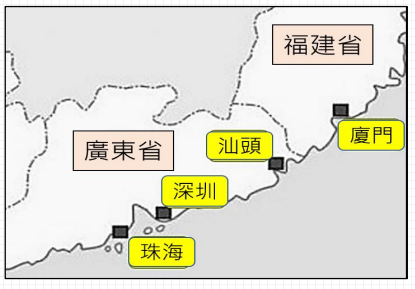 